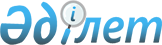 О внесении изменения в постановление Правительства Республики Казахстан от 11 июля 2007 года № 594 "Об утверждении Правил ввоза, вывоза и транзита отходов"
					
			Утративший силу
			
			
		
					Постановление Правительства Республики Казахстан от 31 декабря 2013 года № 1535. Утратило силу постановлением Правительства Республики Казахстан от 17 марта 2022 года № 135.
      Сноска. Утратило силу постановлением Правительства РК от 17.03.2022 № 135 (вводится в действие по истечении десяти календарных дней после дня его первого официального опубликования).
      Правительство Республики Казахстан ПОСТАНОВЛЯЕТ:
      1. Внести в постановление Правительства Республики Казахстан от 11 июля 2007 года № 594 "Об утверждении Правил ввоза, вывоза и транзита отходов" (САПП Республики Казахстан, 2007 г., № 24, ст. 279) следующее изменение:
      Правила ввоза, вывоза и транзита отходов, утвержденные указанным постановлением, изложить в новой редакции согласно приложению к настоящему постановлению.
      2. Настоящее постановление вводится в действие по истечении десяти календарных дней после дня его первого официального опубликования. Правила
ввоза, вывоза и транзита отходов
1. Общие положения
      1. Правила ввоза, вывоза и транзита отходов (далее – Правила) разработаны в соответствии с Экологическим кодексом Республики Казахстан от 9 января 2007 года, Базельской конвенцией о контроле за трансграничной перевозкой опасных отходов и их удалением от 22 марта 1989 года (далее – Базельская конвенция) и устанавливают порядок осуществления ввоза отходов на территорию Республики Казахстан, вывоза отходов с территории Республики Казахстан, а также транзита отходов по ее территории.
      2. В настоящих Правилах используются следующие понятия:
      1) отходы – представляют собой вещества или предметы, которые удаляются, предназначены для удаления или подлежат удалению в соответствии с экологическим законодательством Республики Казахстан;
      2) выделенный центр – уполномоченный орган в области охраны окружающей среды Республики Казахстан;
      3) уполномоченный орган в области охраны окружающей среды – центральный исполнительный орган, осуществляющий руководство и межотраслевую координацию в области охраны окружающей среды и природопользования, а также его территориальные органы;
      4) компетентный орган – государственные органы, осуществляющие пограничный, транспортный и таможенный контроль, уполномоченный орган в области охраны окружающей среды, промышленной безопасности и органы санитарно-эпидемиологической службы;
      5) трансграничная перевозка отходов – любое перемещение опасных или других отходов из района, находящегося под национальной юрисдикцией одного государства, в район или через район, находящийся под национальной юрисдикцией другого государства, либо в район или через район, не находящийся под национальной юрисдикцией какого-либо государства, при условии, что такая перевозка затрагивает по крайней мере два государства.
      Иные понятия и термины, используемые в настоящих Правилах, применяются в соответствии с международными договорами, ратифицированными Республикой Казахстан и законодательством Республики Казахстан. 2. Порядок ввоза, вывоза и транзита отходов
      3. Ввоз на территорию Республики Казахстан из стран, не входящих в Таможенный союз, и вывоз с территории Республики Казахстан в эти страны отходов в целях их использования (утилизации, переработки) осуществляются на основании лицензии, выдаваемой органом, уполномоченным Правительством Республики Казахстан.
      4. Порядок выдачи лицензии на ввоз на территорию Республики Казахстан из стран, не входящих в Таможенный союз, и вывоз с территории Республики Казахстан в эти страны отходов регулируется Положением о порядке ввоза на таможенную территорию Таможенного союза, вывоза с таможенной территории Таможенного союза и транзита по таможенной территории Таможенного союза опасных отходов (далее – Положение), утвержденным Решением Коллегии Евразийской экономической комиссии от 16 августа 2012 года № 134, а также Соглашением о правилах лицензирования в сфере внешней торговли товарами от 9 июня 2009 года (далее – Соглашение), ратифицированным Законом Республики Казахстан от 24 ноября 2009 года.
      5. На территорию (по территории) Республики Казахстан не может осуществляться ввоз из стран, или вывоз в страны, не входящие в Таможенный союз, опасных отходов, приведенных в разделе 1.2 Единого перечня товаров, к которым применяются запреты или ограничения на ввоз или вывоз государствами-членами Таможенного союза в рамках Евразийского экономического сообщества в торговле с третьими странами, утвержденного Решением Коллегии Евразийской экономической комиссии от 16 августа 2012 года № 134 (далее – Единый перечень).
      Перечень опасных отходов, ограниченных к перемещению через таможенную границу Таможенного союза при ввозе и (или) вывозе, предусмотрен в разделе 2.3 Единого перечня.
      6. Ввоз, вывоз, транзит опасных отходов осуществляются в соответствии с Базельской конвенцией и решением Коллегии Евразийской экономической комиссии от 16 августа 2012 года № 134.
      Не может осуществляться вывоз опасных отходов в государства – стороны Базельской конвенции и в развивающиеся страны, которые в рамках своего законодательства запретили импорт опасных отходов, либо если есть основания полагать, что использование этих отходов не будет осуществляться экологически обоснованным образом, а также в районы южнее 60 градусов южной широты.
      7. В случае вывоза (транзита) отходов с территории (по территории) Республики Казахстан, необходимо наличие согласия в письменном виде компетентного органа государства, на территорию которого ввозятся отходы в соответствии с Базельской конвенцией.
      8. При трансграничной перевозке опасных отходов физические и юридические лица представляют заинтересованным государствам информацию относительно предлагаемой трансграничной перевозки опасных отходов, указывающую на последствия предлагаемой перевозки для здоровья человека и окружающей среды. Такая информация указывается в уведомлении о трансграничной перевозке опасных отходов согласно приложению 1 к настоящим Правилам.
      9. О предполагаемой трансграничной перевозке отходов Республика Казахстан через уполномоченный орган в области охраны окружающей среды, являющийся выделенным центром, уведомляет в письменном виде компетентные органы заинтересованных государств.
      10. Трансграничная перевозка отходов по территории Республики Казахстан осуществляется на основании заключения уполномоченного органа в области охраны окружающей среды.
      11. Для оформления заключения на трансграничную перевозку отходов по территории Республики Казахстан физическим и юридическим лицам необходимо представить следующие документы (на бумажном носителе):
      1) заявление о транзите отходов за подписью заявителя, заверенное печатью для юридических лиц, с указанием места проживания для физических лиц и местонахождения для юридических лиц и перечень прилагаемых документов;
      2) копию контракта (договора) купли-продажи отходов или иного договора отчуждения между участниками внешнеторговой сделки;
      3) копию договора между экспортером и производителем или импортером и потребителем товара в случае, если заявитель выступает посредником;
      4) согласие в письменном виде компетентного органа государства, на территорию которого ввозятся отходы в соответствии с Базельской конвенцией;
      5) копии контракта (договора) на перевозку и контракта между экспортером и лицом, отвечающим за удаление отходов, в котором оговаривается экологически безопасное использование этих отходов;
      6) документ о перевозке отходов по форме согласно приложению 2 к настоящим Правилам.
      Для оформления заключения на трансграничную перевозку опасных отходов дополнительно необходимо представить следующие документы (на бумажном носителе):
      1) копию страхового полиса по обязательному экологическому страхованию;
      2) копию плана действий при чрезвычайных аварийных ситуациях;
      3) паспорт опасных отходов;
      4) уведомление о трансграничной перевозке опасных отходов (в 3 экземплярах) по форме согласно приложению 1 к настоящим Правилам;
      12. Запрос на выдачу согласия компетентного органа государства на территорию которого ввозятся отходы, оформляется и направляется в соответствии с Базельской конвенцией (на бумажном носителе).
      13. Документы, представленные в уполномоченный орган в области охраны окружающей среды для оформления заключения на трансграничную перевозку отходов, принимаются по описи, копия которой направляется (вручается) заявителю с отметкой о дате приема документов (на бумажном носителе).
      14. В случае несоответствия документов требованиям, установленным в настоящих Правилах, уполномоченный орган в области охраны окружающей среды в течение десяти календарных дней со дня получения документов, указанных в пункте 11 настоящих Правил, уведомляет в письменном виде заявителя об отказе в выдаче заключения на трансграничную перевозку отходов с указанием причин отказа.
      15. Уполномоченный орган в области охраны окружающей среды в случае соответствия представленных документов требованиям, установленным в настоящих Правилах, в течение тридцати календарных дней со дня получения документов, указанных в пункте 11 настоящих Правил, оформляет заключение на трансграничную перевозку отходов по форме, согласно приложению 3 к настоящим Правилам, и направляет (вручает) заявителю. 3. Требования к перемещению отходов при их ввозе, вывозе и
транзите
      16. Отходы, являющиеся объектом ввоза, вывоза и транзита, упаковываются, маркируются и транспортируются в соответствии с международными требованиями.
      17. При перемещении отходов применяется классификация опасности отходов в соответствии с Базельской конвенцией.
      18. При трансграничной перевозке отходов в Республике Казахстан контроль обеспечивается компетентными органами.
      19. Транспортировка отходов осуществляется в соответствии с требованиями, установленными законодательством Республики Казахстан. Транспорт после перевозки отходов подлежит очистке и, при необходимости, обеззараживанию.
      20. В пути следования отходы сопровождаются транспортными накладными по форме, установленной законодательством Республики Казахстан.
      Перевозчик формирует план маршрута и график перевозки отходов и в установленном порядке согласовывает их с уполномоченным органом в области транспорта и коммуникаций.
      21. Перемещение отходов покрывается договором страхования, заключенным в соответствии с законодательными актами Республики Казахстан об обязательном страховании.
      22. При осуществлении перемещения отходов грузоотправитель или перевозчик разрабатывают аварийную карточку на данный груз в случае возможных аварийных ситуаций в пути следования, в соответствии с законодательством Республики Казахстан по согласованию с уполномоченным органом в области транспорта и коммуникаций.
      23. В случае возникновения или угрозы аварии, связанной с транспортировкой отходов, перевозчик незамедлительно информирует об этом компетентные органы заинтересованных государств и принимает меры по устранению последствии аварий.
      24. Контроль за погрузочно-разгрузочными работами отходов осуществляет перевозчик либо представитель грузоотправителя (грузополучателя), сопровождающий груз.
      25. При производстве погрузочно-разгрузочных работ выполняются требования нормативно-технических документов по обеспечению сохранности и безопасности груза.
      26. Возмещение ущерба, причиненного окружающей среде, вследствие нарушения экологического законодательства Республики Казахстан, производится в соответствии с законодательством Республики Казахстан. Уведомление о трансграничной перевозке опасных отходов Документ о перевозке отходов
      Форма ЗАКЛЮЧЕНИЕ
(разрешительный документ)
                                                    № _________ /201 /_____
      _____________________________________________________________________
          (наименование органа государственной власти государства-члена
                     Таможенного союза, выдавшего заключение)
      Выдано ______________________________________________________________
                   (наименование организации, юридический адрес, страна
                            /для физических лиц Ф.И.О./)
      Вид перемещения _____________________________________________________
                                       (Вид перемещения)
      _________________|                                |__________________
      (раздел Единого перечня товаров)                   (Код ТН ВЭД ТС *)
      Получатель/отправитель * ____________________________________________
                                  (название, юридический адрес, страна)
      _____________________________________________________________________
      Страна назначения/отправления * _____________________________________
      Цель ввоза (вывоза) _________________________________________________
      Срок временного ввоза (вывоза) ______________________________________
      Основание: __________________________________________________________
      _____________________________________________________________________
      _____________________________________________________________________
      Дополнительная информация ___________________________________________
      _____________________________________________________________________
      _____________________________________________________________________
      Страна транзита * ___________________________________________________
                                       (транзит по территории)
      _____________________________________________________________________
      < * > - строки заполняются с учетом требований к категориям товаров
					© 2012. РГП на ПХВ «Институт законодательства и правовой информации Республики Казахстан» Министерства юстиции Республики Казахстан
				
Премьер-Министр
Республики Казахстан
С. АхметовПриложение
к постановлению Правительства
Республики Казахстан
от 31 декабря 2013 года
№ 1535
Утверждены
постановлением Правительства
Республики Казахстан
от 11 июля 2007 года № 594 Приложение 1
к Правилам ввоза,
вывоза и транзита отходов
1. Экспортер
(наименование,
адрес):
1. Экспортер
(наименование,
адрес):
4. Уведомление,
касающееся (1):
4. Уведомление,
касающееся (1):
4. Уведомление,
касающееся (1):
Уведомление
N
Контактное
лицо:
Тел.:
А.
а) разовой перевозки
|_|
А.
а) разовой перевозки
|_|
А.
а) разовой перевозки
|_|
Б.
в) размещение
|_|
Б.
в) размещение
|_|
Факс:
б) общего уведомления (многократная перевозка)
б) общего уведомления (многократная перевозка)
б) общего уведомления (многократная перевозка)
г)
использование
|_|
г)
использование
|_|
Причина экспорта:
Причина экспорта:
B. Объект, на который ранее получено
разрешение
B. Объект, на который ранее получено
разрешение
B. Объект, на который ранее получено
разрешение
B. Объект, на который ранее получено
разрешение
B. Объект, на который ранее получено
разрешение
2. Импортер
(наименование,
адрес):
2. Импортер
(наименование,
адрес):
Контактное
лицо:
Тел.:
Факс:
5. Общее
планируемое
количество
поставок:
5. Общее
планируемое
количество
поставок:
6. Предполагаемое
количество отходов
(3):
кг (л)
6. Предполагаемое
количество отходов
(3):
кг (л)
6. Предполагаемое
количество отходов
(3):
кг (л)
7. Предполагаемые даты или периоды
поставки(ок):
7. Предполагаемые даты или периоды
поставки(ок):
7. Предполагаемые даты или периоды
поставки(ок):
7. Предполагаемые даты или периоды
поставки(ок):
7. Предполагаемые даты или периоды
поставки(ок):
3. Лицо, отвечающее
за удаление отходов
(наименование, адрес)
(2):
3. Лицо, отвечающее
за удаление отходов
(наименование, адрес)
(2):
Контактное
лицо:
Тел.:
Факс:
8. Предполагаемые
перевозчики
(наименование, адрес)
(2):
8. Предполагаемые
перевозчики
(наименование, адрес)
(2):
9. Объект по размещению/использованию
(наименование, адрес):
9. Объект по размещению/использованию
(наименование, адрес):
9. Объект по размещению/использованию
(наименование, адрес):
9. Объект по размещению/использованию
(наименование, адрес):
9. Объект по размещению/использованию
(наименование, адрес):
Контактное лицо:
Контактное лицо:
Тел.:
Тел.:
Тел.:
Тел.:
Тел.:
Факс:
Факс:
Факс:
Факс:
Факс:
11. Производитель(и)
отходов (наименование, адрес)
(2): 
11. Производитель(и)
отходов (наименование, адрес)
(2): 
Фактический объект по использованию
отходов
Фактический объект по использованию
отходов
Фактический объект по использованию
отходов
Фактический объект по использованию
отходов
Фактический объект по использованию
отходов
11. Производитель(и)
отходов (наименование, адрес)
(2): 
11. Производитель(и)
отходов (наименование, адрес)
(2): 
10. Способы размещения/использования (2)
10. Способы размещения/использования (2)
10. Способы размещения/использования (2)
10. Способы размещения/использования (2)
10. Способы размещения/использования (2)
Контактное
лицо:
Тел.:
Факс:
Код D/Код R (4):
Применяемая технология:
Код D/Код R (4):
Применяемая технология:
Код D/Код R (4):
Применяемая технология:
Код D/Код R (4):
Применяемая технология:
Код D/Код R (4):
Применяемая технология:
(Сообщить детали, если это необходимо) 
(Сообщить детали, если это необходимо) 
(Сообщить детали, если это необходимо) 
(Сообщить детали, если это необходимо) 
(Сообщить детали, если это необходимо) 
12. Информация о
заключенном контракте
между экспортером и
лицом, отвечающим за
удаление
12. Информация о
заключенном контракте
между экспортером и
лицом, отвечающим за
удаление
13. Информация (включая техническое описание предприятия), направляемая экспортеру или производителю лицом, отвечающим за удаление, на основании которой последний делает вывод о том, что предполагаемое удаление может быть осуществлено экологически обоснованным способом и в соответствии с нормами и правилами страны импорта:
13. Информация (включая техническое описание предприятия), направляемая экспортеру или производителю лицом, отвечающим за удаление, на основании которой последний делает вывод о том, что предполагаемое удаление может быть осуществлено экологически обоснованным способом и в соответствии с нормами и правилами страны импорта:
13. Информация (включая техническое описание предприятия), направляемая экспортеру или производителю лицом, отвечающим за удаление, на основании которой последний делает вывод о том, что предполагаемое удаление может быть осуществлено экологически обоснованным способом и в соответствии с нормами и правилами страны импорта:
13. Информация (включая техническое описание предприятия), направляемая экспортеру или производителю лицом, отвечающим за удаление, на основании которой последний делает вывод о том, что предполагаемое удаление может быть осуществлено экологически обоснованным способом и в соответствии с нормами и правилами страны импорта:
13. Информация (включая техническое описание предприятия), направляемая экспортеру или производителю лицом, отвечающим за удаление, на основании которой последний делает вывод о том, что предполагаемое удаление может быть осуществлено экологически обоснованным способом и в соответствии с нормами и правилами страны импорта:
Объект, на котором отходы были образованы
Объект, на котором отходы были образованы
14. Вид(ы) перевозки
(4):
14. Вид(ы) перевозки
(4):
15. Вид(ы) упаковки (4):
15. Вид(ы) упаковки (4):
15. Вид(ы) упаковки (4):
16. Информация относительно страхования: (о соответствующих страховых требованиях и о том, каким образом они удовлетворяются экспортером, перевозчиком и лицом, отвечающим за удаление)
16. Информация относительно страхования: (о соответствующих страховых требованиях и о том, каким образом они удовлетворяются экспортером, перевозчиком и лицом, отвечающим за удаление)
Реквизиты страхового договора и страхового полиса
Реквизиты страхового договора и страхового полиса
Реквизиты страхового договора и страхового полиса
17. а) Наименование и химический состав отходов 
17. а) Наименование и химический состав отходов 
17. б) Специальные требования к обращению:
17. б) Специальные требования к обращению:
18. Физические характеристики (4):
18. Физические характеристики (4):
18. Физические характеристики (4):
19. Идентификационный код отходов
19. Идентификационный код отходов
21. Номер Ү (4):
21. Номер Ү (4):
21. Номер Ү (4):
в стране экспорта:
в стране экспорта:
МИКО:
МИКО:
в стране импорта:
в стране импорта:
ЕКО:
ЕКО:
22. Номер Н (4)
22. Номер Н (4)
22. Номер Н (4)
Таможенный код:
Таможенный код:
Прочие (уточнить) 
Прочие (уточнить) 
20. Классификация ОЭСР (1): желтый |_|
красный |_|
зеленый |_|
20. Классификация ОЭСР (1): желтый |_|
красный |_|
зеленый |_|
23. а) идентификационный ООН: 
23. а) идентификационный ООН: 
23. б) Класс ООН
(4):
23. б) Класс ООН
(4):
23. б) Класс ООН
(4):
и номер 
и номер 
(приложить детальное 
описание) 
(приложить детальное 
описание) 
24. Заинтересованные страны. Кодовый номер компетентных органов 
и определенные пункты ввоза и вывоза: 
24. Заинтересованные страны. Кодовый номер компетентных органов 
и определенные пункты ввоза и вывоза: 
24. Заинтересованные страны. Кодовый номер компетентных органов 
и определенные пункты ввоза и вывоза: 
24. Заинтересованные страны. Кодовый номер компетентных органов 
и определенные пункты ввоза и вывоза: 
24. Заинтересованные страны. Кодовый номер компетентных органов 
и определенные пункты ввоза и вывоза: 
24. Заинтересованные страны. Кодовый номер компетентных органов 
и определенные пункты ввоза и вывоза: 
24. Заинтересованные страны. Кодовый номер компетентных органов 
и определенные пункты ввоза и вывоза: 
Государство 
экспорта 
Государства транзита 
Государства транзита 
Государства транзита 
Государство импорта 
Государство импорта 
Государство импорта 
25. Таможенные службы пункта ввоза и/или вывоза 
25. Таможенные службы пункта ввоза и/или вывоза 
27. Заявление производителя (экспортера):
подтверждаю, что данная информация является полной и соответствует действительности согласно имеющимся у меня сведениям. Подтверждаю также, что были установлены контрактные обязательства, имеющие юридическую силу и совершенные в письменной форме, и что имеются соответствующие гарантии, покрывающие трансграничное перемещение отходов.
27. Заявление производителя (экспортера):
подтверждаю, что данная информация является полной и соответствует действительности согласно имеющимся у меня сведениям. Подтверждаю также, что были установлены контрактные обязательства, имеющие юридическую силу и совершенные в письменной форме, и что имеются соответствующие гарантии, покрывающие трансграничное перемещение отходов.
27. Заявление производителя (экспортера):
подтверждаю, что данная информация является полной и соответствует действительности согласно имеющимся у меня сведениям. Подтверждаю также, что были установлены контрактные обязательства, имеющие юридическую силу и совершенные в письменной форме, и что имеются соответствующие гарантии, покрывающие трансграничное перемещение отходов.
27. Заявление производителя (экспортера):
подтверждаю, что данная информация является полной и соответствует действительности согласно имеющимся у меня сведениям. Подтверждаю также, что были установлены контрактные обязательства, имеющие юридическую силу и совершенные в письменной форме, и что имеются соответствующие гарантии, покрывающие трансграничное перемещение отходов.
27. Заявление производителя (экспортера):
подтверждаю, что данная информация является полной и соответствует действительности согласно имеющимся у меня сведениям. Подтверждаю также, что были установлены контрактные обязательства, имеющие юридическую силу и совершенные в письменной форме, и что имеются соответствующие гарантии, покрывающие трансграничное перемещение отходов.
Пункт вывоза:
26. Количество приложений
Наименование:
Наименование:
Подпись:
Подпись:
Подпись:
Дата:
Дата:
Заполняется компетентными органами 
Заполняется компетентными органами 
Заполняется компетентными органами 
Заполняется компетентными органами 
Заполняется компетентными органами 
Заполняется компетентными органами 
Заполняется компетентными органами 
28. Заполняется компетентным органом страны-импортера, транзита
28. Заполняется компетентным органом страны-импортера, транзита
29. Разрешение компетентного органа на перевозку:
29. Разрешение компетентного органа на перевозку:
29. Разрешение компетентного органа на перевозку:
29. Разрешение компетентного органа на перевозку:
29. Разрешение компетентного органа на перевозку:
Уведомление получено: 
Уведомление получено: 
Наименование компетентного органа, печать и подпись 
Наименование компетентного органа, печать и подпись 
Наименование компетентного органа, печать и подпись 
Наименование компетентного органа, печать и подпись 
Наименование компетентного органа, печать и подпись 
Подтверждение направлено:
Подтверждение направлено:
Наименование компетентного органа:
Наименование компетентного органа:
Срок действия разрешения до:
Срок действия разрешения до:
Срок действия разрешения до:
Срок действия разрешения до:
Срок действия разрешения до:
Печать и/или подпись:
Печать и/или подпись:
Особые условия:
Особые условия:
Особые условия:
Особые условия:
Особые условия:
да
да
нет
нетПриложение 2
к Правилам ввоза,
вывоза и транзита отходов
1. а) экспортер (наименование, адрес):
1. а) экспортер (наименование, адрес):
1. а) экспортер (наименование, адрес):
4. а) соответственно
4. а) соответственно
5. Серийный
N поставки 
5. Серийный
N поставки 
Контактное лицо:
Контактное лицо:
Тел.:
уведомлению N
уведомлению N
уведомлению N
уведомлению N
Факс:
4. б)
перевозка по
(2) 
4. б)
перевозка по
(2) 
разовому
уведомлению
|_|
общему
уведомлению
|_|
6. Объект по размещению/
использованию (наименование,
адрес)
6. Объект по размещению/
использованию (наименование,
адрес)
6. Объект по размещению/
использованию (наименование,
адрес)
6. Объект по размещению/
использованию (наименование,
адрес)
1. б) производитель
отходов (наименование,
адрес) (1):
1. б) производитель
отходов (наименование,
адрес) (1):
1. б) производитель
отходов (наименование,
адрес) (1):
Контактное лицо
Контактное лицо
Тел.:
Тел.:
Метод производства 
Метод производства 
Метод производства 
Факс:
Факс:
Контактное
лицо:
Контактное
лицо:
Тел.:
Факс:
7. Способы размещения/использования 
7. Способы размещения/использования 
7. Способы размещения/использования 
7. Способы размещения/использования 
Объект, на котором
отходы были образованы:
Объект, на котором
отходы были образованы:
Объект, на котором
отходы были образованы:
Код D: (3)
Код D: (3)
Код D: (3)
Код D: (3)
Код R: (3)
Код R: (3)
Код R: (3)
Код R: (3)
2. Импортер 
(наименование, адрес):
2. Импортер 
(наименование, адрес):
2. Импортер 
(наименование, адрес):
Применяемая технология
Применяемая технология
Применяемая технология
Применяемая технология
Контактное
лицо:
Контактное
лицо:
Тел.:
Следует 
обращаться:
Следует 
обращаться:
Факс:
3. Лицо, отвечающее за
удаление отходов
(наименование, адрес):
3. Лицо, отвечающее за
удаление отходов
(наименование, адрес):
3. Лицо, отвечающее за
удаление отходов
(наименование, адрес):
(сообщить детали, если необходимо)
(сообщить детали, если необходимо)
(сообщить детали, если необходимо)
(сообщить детали, если необходимо)
8. Информация относительно страхования:
(о соответствующих страховых требованиях и о том, каким образом они удовлетворяются экспортером, перевозчиком и лицом, отвечающим за удаление)
8. Информация относительно страхования:
(о соответствующих страховых требованиях и о том, каким образом они удовлетворяются экспортером, перевозчиком и лицом, отвечающим за удаление)
8. Информация относительно страхования:
(о соответствующих страховых требованиях и о том, каким образом они удовлетворяются экспортером, перевозчиком и лицом, отвечающим за удаление)
Реквизиты страхового
договора и страхового
полиса:
Реквизиты страхового
договора и страхового
полиса:
Реквизиты страхового
договора и страхового
полиса:
Реквизиты страхового
договора и страхового
полиса:
9. 1-й
перевозчик
(наименование, адрес)
9. 1-й
перевозчик
(наименование, адрес)
10. 2-й перевозчик
(наименование,
адрес) (4):
10. 2-й перевозчик
(наименование,
адрес) (4):
10. 2-й перевозчик
(наименование,
адрес) (4):
11. Последний
перевозчик
(наименование,
адрес)
11. Последний
перевозчик
(наименование,
адрес)
Тел.:
Факс:
Тел.:
Факс:
Факс:
Тел.:
Факс:
12. Вид
перевозки
(3):
12. Вид
перевозки
(3):
13. Вид перевозки
(3):
13. Вид перевозки
(3):
13. Вид перевозки
(3):
14. Вид
перевозки (3):
14. Вид
перевозки (3):
Дата/место
перегрузки:
Дата/место
перегрузки:
Дата/место
перегрузки:
Дата/место
перегрузки:
Дата/место
перегрузки:
Дата/место
перегрузки:
Дата/место
перегрузки:
Подпись
представителя
перевозчика
Подпись
представителя
перевозчика
Подпись
представителя
перевозчика 
Подпись
представителя
перевозчика 
Подпись
представителя
перевозчика 
Подпись
представителя
перевозчика
Подпись
представителя
перевозчика
15. Наименование и химический
состав отходов
15. Наименование и химический
состав отходов
15. Наименование и химический
состав отходов
15. Наименование и химический
состав отходов
15. Наименование и химический
состав отходов
16. Физические
характеристики (3)
16. Физические
характеристики (3)
17. Фактическое количество кг 
18. Вид(ы)
упаковки
(3):
19. Идентификационный код
отходов 
19. Идентификационный код
отходов 
19. Идентификационный код
отходов 
19. Идентификационный код
отходов 
19. Идентификационный код
отходов 
Код МИКО:
Код МИКО:
Код МИКО:
л
в стране
экспорта
в стране
экспорта
ЕКО:
ЕКО:
ЕКО:
в стране
импорта
в стране
импорта
прочее (указать)
прочее (указать)
прочее (указать)
Таможенный код
Таможенный код
Таможенный код
Таможенный код
Таможенный код
21. Классификация
ООН:
21. Классификация
ООН:
Грузовое
наименование ООН:
Грузовое
наименование ООН:
20. Классификация ОЭСР (2)
красный |_|
20. Классификация ОЭСР (2)
красный |_|
20. Классификация ОЭСР (2)
красный |_|
20. Классификация ОЭСР (2)
красный |_|
20. Классификация ОЭСР (2)
красный |_|
Номер
ООН:
Класс ООН (3):
желтый |_|
желтый |_|
желтый |_|
желтый |_|
желтый |_|
Номер Н (3):
зеленый |_|
зеленый |_|
и номер
и номер
и номер
(сообщить
детали)
(сообщить
детали)
Номер Y:
22. Специальные
требования к
обращению
22. Специальные
требования к
обращению
23. Заявление экспортера (производителя):
подтверждаю, что информация в графах 1 - 9 и 13 - 21, приведенных выше, является полной и соответствует действительности согласно имеющимся у меня сведениям. Подтверждаю также, что были установлены контрактные обязательства, имеющие юридическую силу и совершенные в письменной форме, что имеются соответствующие гарантии, покрывающие трансграничное перемещение отходов, а также что не было получено возражений со стороны компетентных органов всех заинтересованных государств, являющихся сторонами Базельской конвенции.
23. Заявление экспортера (производителя):
подтверждаю, что информация в графах 1 - 9 и 13 - 21, приведенных выше, является полной и соответствует действительности согласно имеющимся у меня сведениям. Подтверждаю также, что были установлены контрактные обязательства, имеющие юридическую силу и совершенные в письменной форме, что имеются соответствующие гарантии, покрывающие трансграничное перемещение отходов, а также что не было получено возражений со стороны компетентных органов всех заинтересованных государств, являющихся сторонами Базельской конвенции.
23. Заявление экспортера (производителя):
подтверждаю, что информация в графах 1 - 9 и 13 - 21, приведенных выше, является полной и соответствует действительности согласно имеющимся у меня сведениям. Подтверждаю также, что были установлены контрактные обязательства, имеющие юридическую силу и совершенные в письменной форме, что имеются соответствующие гарантии, покрывающие трансграничное перемещение отходов, а также что не было получено возражений со стороны компетентных органов всех заинтересованных государств, являющихся сторонами Базельской конвенции.
23. Заявление экспортера (производителя):
подтверждаю, что информация в графах 1 - 9 и 13 - 21, приведенных выше, является полной и соответствует действительности согласно имеющимся у меня сведениям. Подтверждаю также, что были установлены контрактные обязательства, имеющие юридическую силу и совершенные в письменной форме, что имеются соответствующие гарантии, покрывающие трансграничное перемещение отходов, а также что не было получено возражений со стороны компетентных органов всех заинтересованных государств, являющихся сторонами Базельской конвенции.
23. Заявление экспортера (производителя):
подтверждаю, что информация в графах 1 - 9 и 13 - 21, приведенных выше, является полной и соответствует действительности согласно имеющимся у меня сведениям. Подтверждаю также, что были установлены контрактные обязательства, имеющие юридическую силу и совершенные в письменной форме, что имеются соответствующие гарантии, покрывающие трансграничное перемещение отходов, а также что не было получено возражений со стороны компетентных органов всех заинтересованных государств, являющихся сторонами Базельской конвенции.
24.
Фактическая
дата отправки
24.
Фактическая
дата отправки
Дата:
Дата:
Дата:
Подпись:
Подпись:
Наименование:
Наименование:
Наименование:
Наименование:
Наименование:
Заполняется получателем/объектом по
размещению/использованию
Заполняется получателем/объектом по
размещению/использованию
Заполняется получателем/объектом по
размещению/использованию
Заполняется получателем/объектом по
размещению/использованию
Заполняется получателем/объектом по
размещению/использованию
Заполняется получателем/объектом по
размещению/использованию
Заполняется получателем/объектом по
размещению/использованию
25. Поставка получена
получателем (если это не объект
размещения/ использования:
25. Поставка получена
получателем (если это не объект
размещения/ использования:
25. Поставка получена
получателем (если это не объект
размещения/ использования:
25. Поставка получена
получателем (если это не объект
размещения/ использования:
25. Поставка получена
получателем (если это не объект
размещения/ использования:
27. Подтверждаю, что
размещение/использование описанных выше
отходов произведены.
27. Подтверждаю, что
размещение/использование описанных выше
отходов произведены.
Полученное 
количество:
Полученное 
количество:
кг (л)
принято 
|_|
Дата:
Дата:
отказ 
(5) 
|_|
Дата:
Дата:
Наименование:
Наименование:
Подпись
Наименование:
Наименование:
26. Поставка получена на объекте
размещения/использования:
26. Поставка получена на объекте
размещения/использования:
26. Поставка получена на объекте
размещения/использования:
26. Поставка получена на объекте
размещения/использования:
26. Поставка получена на объекте
размещения/использования:
Полученное
количество:
Полученное
количество:
кг (л)
принято
(5)
|_|
Подпись и печать:
Подпись и печать:
Дата:
Дата:
отказ
|_|
Наименование: 
Наименование: 
Подпись 
Подпись 
Подпись 
Приблизительная дата
размещения/использования:
Приблизительная дата
размещения/использования:
Приблизительная дата
размещения/использования:
Приблизительная дата
размещения/использования:
Приблизительная дата
размещения/использования:
Метод размещения/использования
Метод размещения/использования
Метод размещения/использования
Метод размещения/использования
Метод размещения/использования
Заполняется лицом, отвечающим за удаление отходов
Заполняется лицом, отвечающим за удаление отходов
Заполняется лицом, отвечающим за удаление отходов
Заполняется лицом, отвечающим за удаление отходов
Заполняется лицом, отвечающим за удаление отходов
Заполняется лицом, отвечающим за удаление отходов
Заполняется лицом, отвечающим за удаление отходов
28. Поставка получена лицом,
отвечающим за удаление
отходов:
28. Поставка получена лицом,
отвечающим за удаление
отходов:
28. Поставка получена лицом,
отвечающим за удаление
отходов:
28. Поставка получена лицом,
отвечающим за удаление
отходов:
28. Поставка получена лицом,
отвечающим за удаление
отходов:
29. Подтверждаю, что
удаление описанных
выше отходов будет
произведено:
29. Подтверждаю, что
удаление описанных
выше отходов будет
произведено:
Полученное
количество:
Полученное
количество:
кг
(л)
Принято:
|_|
Дата:
Дата:
отказ
(5)
|_|
Дата:
Дата:
Наименование:
Наименование:
Подпись
Подпись
Подпись
Наименование: 
Наименование: 
30. Поставка получена на объекте
удаления отходов:
30. Поставка получена на объекте
удаления отходов:
30. Поставка получена на объекте
удаления отходов:
30. Поставка получена на объекте
удаления отходов:
30. Поставка получена на объекте
удаления отходов:
Полученное
количество:
Полученное
количество:
кг
(л)
принято (5)
|_|
Подпись и печать:
Подпись и печать:
Дата:
Дата:
отказ
|_|
Наименование:
Наименование:
Подпись
Подпись
Подпись
Приблизительная дата удаления:
Приблизительная дата удаления:
Приблизительная дата удаления:
Приблизительная дата удаления:
Приблизительная дата удаления:
Фактическое
расположение
места удаления:
Фактическое
расположение
места удаления:
Метод удаления:
Метод удаления:
Метод удаления:
Метод удаления:
Метод удаления:Приложение 3
к Правилам ввоза, вывоза
и транзита отходов
Наименование товара
Количество
Единица измерения
подпись __________ дата _______
Разрешение действительно по
___________________________
                      М.П.
_______________________________
            (Ф.И.О.)
_______________________________
          (должность)